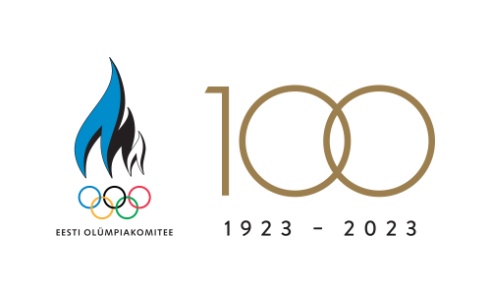 Eesti Maadlusliidu 2023. aasta meistrivõistluste läbiviimise üldjuhend.Eesti meistrivõistlused maadluses toimuvad ausa mängu (Fair play) reegleid järgides. Ausat mängu nõutakse igalt sportlaselt. See tähendab, et tuleb kinni pidada spordiala reeglitest, austada vastaseid, treenereid ja kohtunike.EesmärkTeha kokkuvōtteid Eesti Vabariigis toimuvast maadlusalasest tööst.Populariseerida maadlussporti laiades rahvahulkades.Selgitada vabariigi parimad maadlejad erinevates vanusegruppidest ja eri maadlusaladel.Vōistluste korraldamineVōistlused valmistab ette ja viib läbi kohalik maadlusklubi või spordikool (Täitja) kokkuleppel Eesti Maadlusliiduga (Tellija).Vahetult juhib vōistlusi EML juhatuse poolt kinnitatud kohtunike kogu ja Eesti Maadlusliidu esindaja.Vōistlused viiakse läbi vastavalt kehtivale UWW vōistlusmäärustikule. Läbiviimise täpsem statuut vastavalt p. 2.4Võistluste läbiviimineAvamineVõistluste teadustaja või EML esindaja teadustab ja organiseerib võistlejate sissemarsi, annab võmaluse sõnavõttudeks (kohalik omavalitusjuht, peakohtunik, EML esindaja). EML esindaja palub heisata riigilipu, mängib riigihümn (täisvariandis). EML esindaja teatab, et võistlused on avatud. Võistluste teadustaja või EML esindaja palub seejärel võistlejatel välja marssida.FinaalidVõistluste teadustaja või EML esindaja palub finalistidel sisse marssida.Finalistid marsivad sisse, igas kaalus 2 finalisti kahes eraldi reas, tutvustatakse igat paari, samal ajal paar tervitab kättpidi. Kõige esimene paar võib rivist lahkuda. Seejärel palutakse ülejäänud võistlejatel välja marssida.AutasustamineAutasustamisele tulla spordiriietes ja -jalanõudes.Võistluste teadustaja või EML esindaja palub medalivõitjatel sisse marssida.Võistluste teadustaja või EML esindaja kutsub alates kõige kergemast kehakaalust medalivõitjad pjedestaalile. Peale autasustamist kuulutatab EML esindaja võistluse lõppenuks. Toimub medalivõitjate pildistamine. Täitja tagab koostöös Tellijaga elektroonilise tabloo või teleri iga mati jaoks, samuti elektroonilise taadeldud kaalu kaalumiseks. Täitja tagab korrektsete maadlusmattide olemasolu ning arsti viibimise kaalumisel ja võistlustel.OsavõtjadVõistlustel osalevad EML liikmed (klubid, spordikoolid jne.) oma liikmetega.Mitte Eesti kodakondsusega sportlased võivad osaleda Eesti elamisloa olemasolul, tingimusel, et eelnevalt on viibitud Eestis minimaalselt 1 (üks) aasta.Võistkondade   suurus   on   piiramata.   Võistlejal peab  olema makstud EML jooksva aasta litsentsitasuLitsentsid 2023.a.: U15, U17, U20 ja täiskasvanud 10€. Litsentsi duplikaat 10€Eesti meistrivõistluste osavõtumaks 2023.a. :Õpilaste, kadettide ja juunioride meistrivõistlused 10.00€ täiskasvanute meistrivõistlused 10.00€Eesti Meistrivõistluste osavõtumaks laekub võistlusi korraldavale klubile võistluspaiga eest ja arsti (med.õe) töö tasumiseks. Kohalik klubi garanteerib vähemalt 3 kohtunikku.Osavõtumaksu saab tasuda ülekandega või erandkorras sularahas võistluspaigas.ÜlesandmineEelülesandmine teostada vahetult läbiviivale organisatsioonile 15 päeva enne võistluste algust ära näidates majutuse vajaduse.Saabumispäeval esitatakse EML mandaatkomisjonile nimeline ülesandmisleht, EML maadleja litsents kehtiva spordiarstiviisaga. Kui puudub kehtiv spordiarsti tõend tuleb täita lapsevanema nõusoleku avaldus. Avalduse täidab kas alaealise lapsevanem või alaealise hoolduõigusega isik. Täiskasvanud sportlane täidab ja allkirjastab avalduse ise. Samuti on vajalik esitada ID-kaart või pass.Iga registreerunud sportlane peab olema valmis dopingukontrolliks. Dopingukontrollist keeldumist või dopingukontrollist kõrvalehoidmist käsitletakse dopingureegli rikkumisena. Sportlane on kohustatud järgima ausa mängu, spordivõistluste manipuleerimise vastaseid ja sporditurvalisuse reegleid.Võistluste korraldaja pole kohustatud hilinenud ülesandmisi vastu võtma ja majutust 	kindlustama.Tulemuste arvestamineVõistkondliku paremusjärjestuse selgitamiseks arvestatakse punkte: I - 7 punkti, II - 5 , III - 4 , IV - 3 , V - 2 , VI - 1 .Parima punktisumma kogunud võistkond on võitja.Võistkonna arvesseminevate võistlejate arv võrdub antud vanuseklassi kehakaalude arvuga, võistlejate paigutamine kehakaaludesse on vaba.Võrdsete punktide korral määravad paremusjärjestuse paremad kohad.AutasustamineEesti meistrivõistluste iga kehakaalu kolme paremat autasustatakse diplomite ja medalitega.Kaks kolmanda koha medalit antakse välja kehakaaludes kus on kaheksa või rohkem võistlejat.Kolme parimat võistkonda autasustatakse karika ja diplomiga.MajandamineVõistluste medalite, diplomite ja karikate kulud kannab Eesti Maadlusliit.Osavõtjate (sportlased, treenerid, esindajad) kulud kannab lähetaja või isik ise.Eesti Maadlusliit kannab kolmel maadlusmatil läbiviidavate võistluste puhul kuni 10 inimese, kellest 6 UWW kategooria kohtuniku, kohtunikekogu esimehe, peakohtuniku, peasekretäri ja/või arvutispetsialisti lähetusega seotud kulud vastavalt kehtivale Eesti seadusandlusele ja EML juhatuse poolt kinnitatud kohtunike tasustamise määrale;Võistluspaiga üürimise kulud tasub korraldav klubi laekunud osavõtumaksudest.Võistlusmääruste täitmine. Kohtunike poolt antavad karistused tahtlike korratuste puhul. Kollane kaart – märkus treenerile või esindajale. Punane kaart – treeneri või esindaja eemaldamine antud võistlustelt ning klubile trahv 160€ peale Eesti Maadlusliidu juhatuse vastavalt kinnitust.2023. a. EESTI MEISTRIVÕISTLUSTE AJAD, KOHAD JA KORRALDAJAD KREEKA – ROOMA MAADLUS, VABAMAADLUS JA NAISTEMAADLUSTÄISKASVANUDOsavõtjad 2002 a. ja vanemad, 18-19. aastane juunior (spordiarsti tõendi või enda nõusoleku  avaldusega.) 15-17.a. kadett 2006-2008 ja 2008.a. vanus 15 a. täis! (lapsevanema avaldusega või spordiarsti tõendiga ja treeneri eriloaga)Kehakaalud		Kreeka-rooma maadlus 55-60 , -67 , -72, -77 , -82 , -87, -97 ja -130 kg.			Vabamaadlus 57-61, -65, -70, -74, -79, -86, -97, -125 kg			Naistemaadlus 47-50, - 53, -57, - 62, -68, -76 kg Kreeka-rooma, vaba- ja naistemaadlus FelixhallKaalumine		28. jaanuar kell 09.00-10.00Võistluste avamine	kell 11.00Finaalid		kell 17.00 Korraldajad		EML ja SK NipiU20Osavõtjad 2003-2005.a. ja hiljem sündinud (lapsevanema avaldusega või spordiarsti tõendiga ja treeneri eriloaga 2006-2008.a.s.)Kehakaalud		Kreeka-rooma maadlus	50-55 , -60 , -63 , -67, -72, -77, -82, -87, -97 ja -130 kg.			Vabamaadlus	52-57, -61, -65, -70, -74, -79, -86, -92, -97, -125 kg			Naistemaadlus	47-50, - 53, -57, -62, -68, -76 kgKreeka-rooma, vaba-ja naistemaadlus Viljandi SpordihooneKaalumine		18.02 kell 09.00-10.00Võistluste avamine	kell  11.00Finaalid		kell 16.00 (orienteeruvalt)Korraldajad		EML ja MK TulevikU17Osavõtjad 2006-2007.a. sündinud ja (lapsevanema avalduse või spordiarsti tõendiga ja treeneri eriloaga 2008- 2009.a. s.)Kehakaalud		41-45 , -48 , -51 , -55, -60, -65 , -71 , -80 , -92 , -110 kgNaiskadetid		36-43, -49, -57, -65, -73 kg Kreeka-rooma, vaba- ja naistemaadlus Sõle SpordikeskusKaalumine		15.04 kell 9.00 -10.00Võistluste avamine	kell  11.00Finaalid		kell 16.00 (orienteeruvalt)Korraldajad		EML ja MK NelsonU15Osavõtjad 2008-2009.a. sündinud ja ( lapsevanema avalduse või spordiarsti tõendiga ja treeneri eriloaga 2010-2011.a. s.)Kehakaalud		34-38 , -41 , -44 , -48 , -52 , -57 , -62 , -68 , -75 , -85 kg.Tüdrukud		29-36, -42, -50, -58, -66 kgKreeka-rooma maadlus,vaba- ja naistemaadlus Võru SpordikeskusKaalumine		18.03 kell 09.00-10.00Vōistluste avamine	kell  11.00Finaalid		kell 16.00 (orienteeruvalt)Korraldajad		EML ja Võru SpordikoolRannamaadlusRannamaadlus lahtised EMV Pärnu randKaalumine		29.07 kell 11.00 - 12.00Võistluste avamine	kell  13.00Korraldajad		EML ja MK LeoKehakaalud: 		Naised            	 -50, -60, -70, +70 kg			Mehed		 -70, -80, -90, +90 kg			U17/noormehed -50, -60, -70, -80 kg			U17/ neiud	  -40, -50,- 60 -70 kg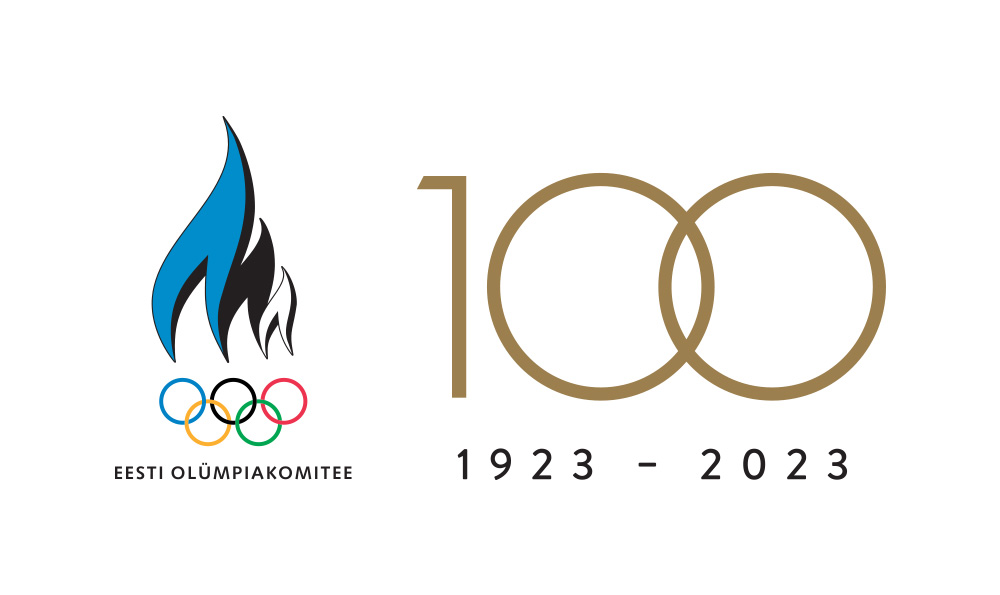 